Общество с ограниченной ответственностью«Бизнес аккаунт»зарегистрировано в качестве центра поддержки предпринимательства с 15.02.2021г.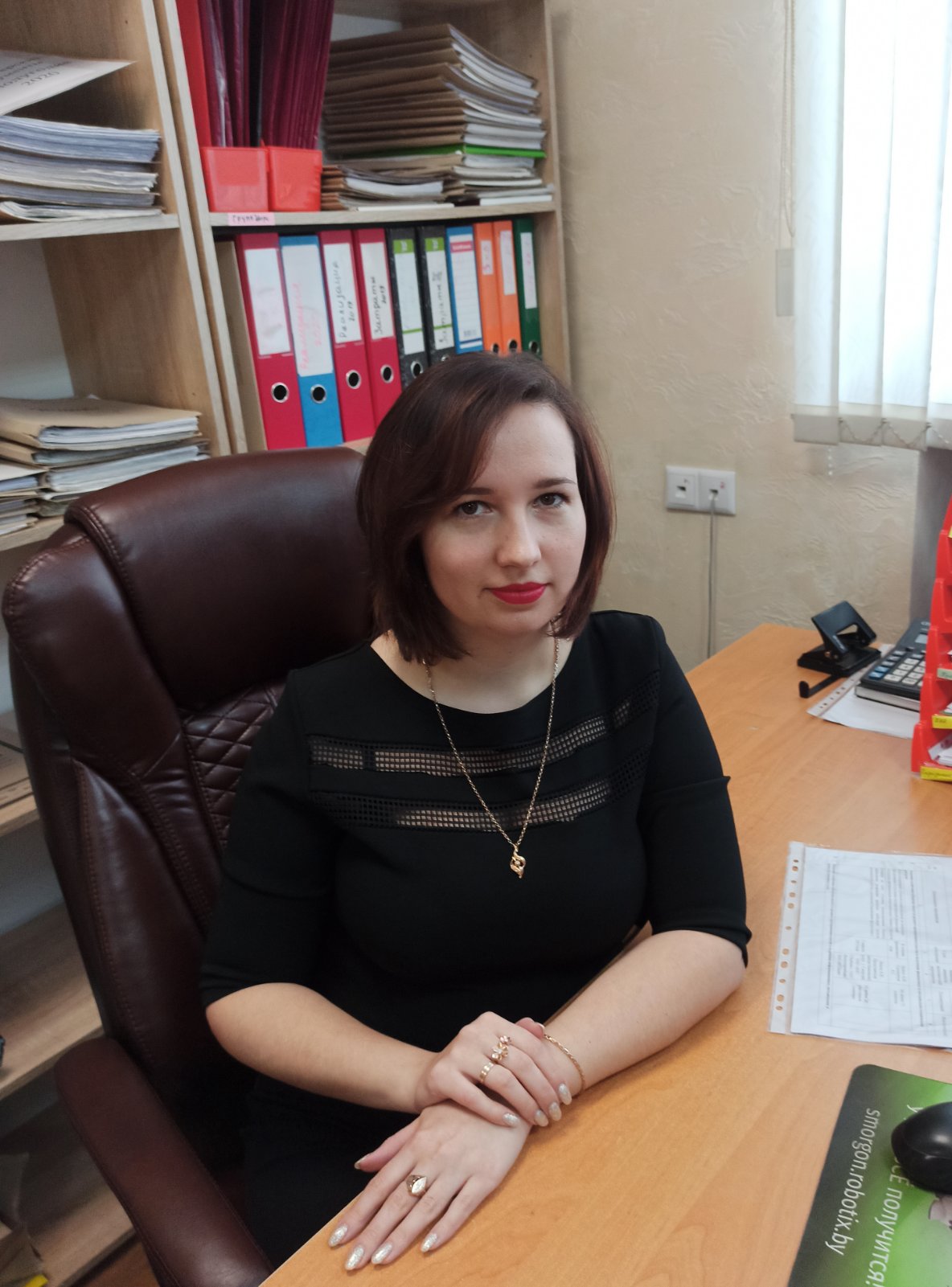 ООО «Бизнес аккаунт» расположено по адресу: Гродненская обл., г. Сморгонь, ул. Тракторная, 70 А, контактный телефон 2-49-46, (8033) 6231260, (8029) 2620565.Основным видом деятельности организации является деятельность в области бухгалтерских услуг. В штате нашей организации имеется квалифицированный персонал с высшим профильным образованием и опытом работы более пяти лет.Организация имеет офис с материально-техническими ресурсами, в том числе средствами связи и доступами к глобальной компьютерной сети Интернет, нормативно-правовой базе  «ILEX». 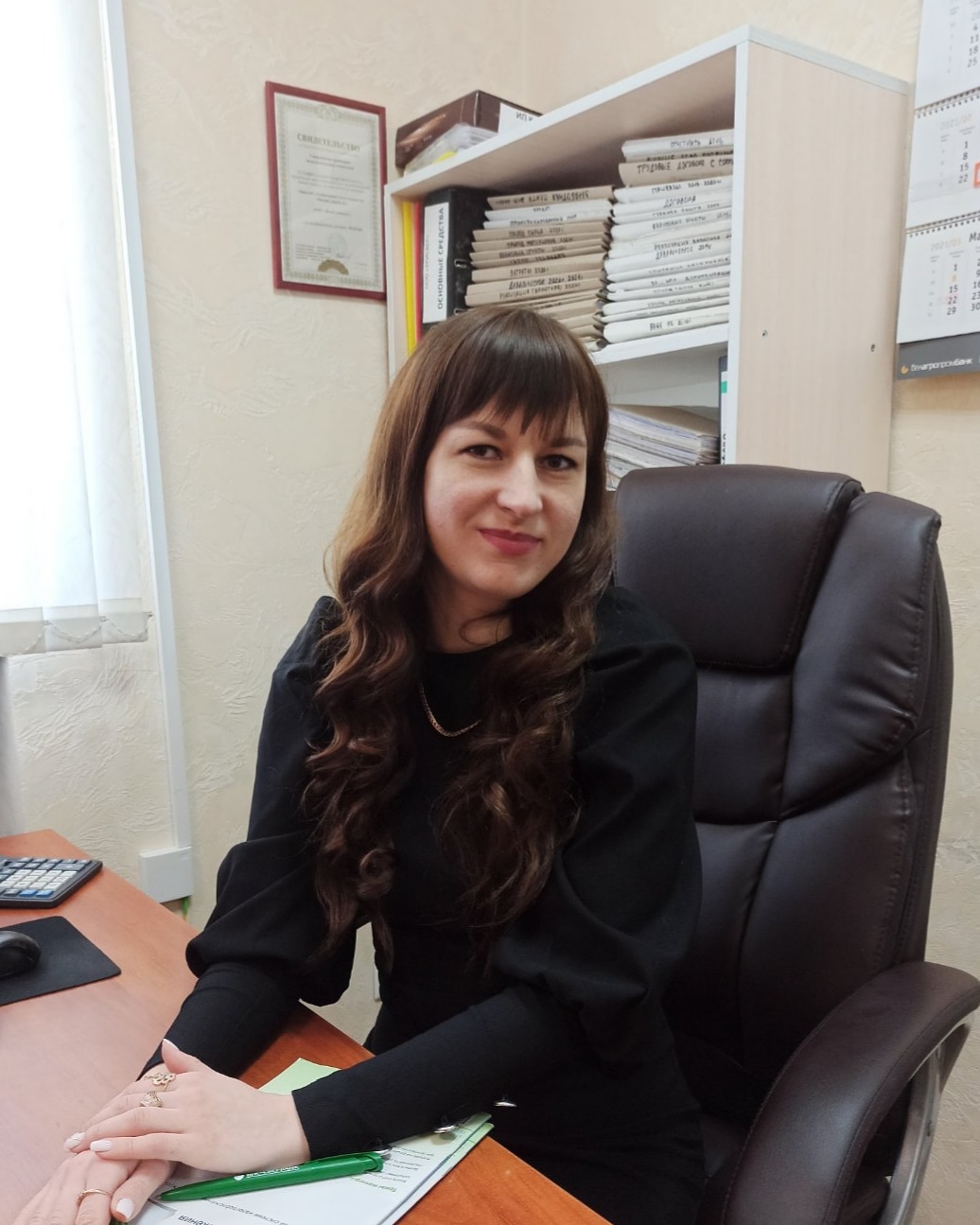 Помимо вышеизложенного у нас имеется возможность  оказания услуг клиентам нашей организации по охране труда аккредитованным индивидуальным предпринимателем. В соответствии с  Законом Республики Беларусь «О поддержке малого и среднего предпринимательства» от 1 июля 2010г. основными задачами центра поддержки предпринимательства является оказание субъектам малого и среднего предпринимательства содействия в получении финансовых и материально-технических ресурсов, информационных, методических и консультационных услуг, обеспечении указанных субъектов квалифицированными кадрами, проведение обучающих курсов и маркетинговых исследований, а также оказание иного содействия в осуществлении субъектами малого и среднего предпринимательства их деятельности.В целях реализации основных задач центра поддержки предпринимательства наша организация оказывает услуги субъектам малого и среднего бизнеса, индивидуальным предпринимателям по следующим направлениям:1.Консультации и методическая помощь по вопросам организации и осуществления предпринимательской деятельности.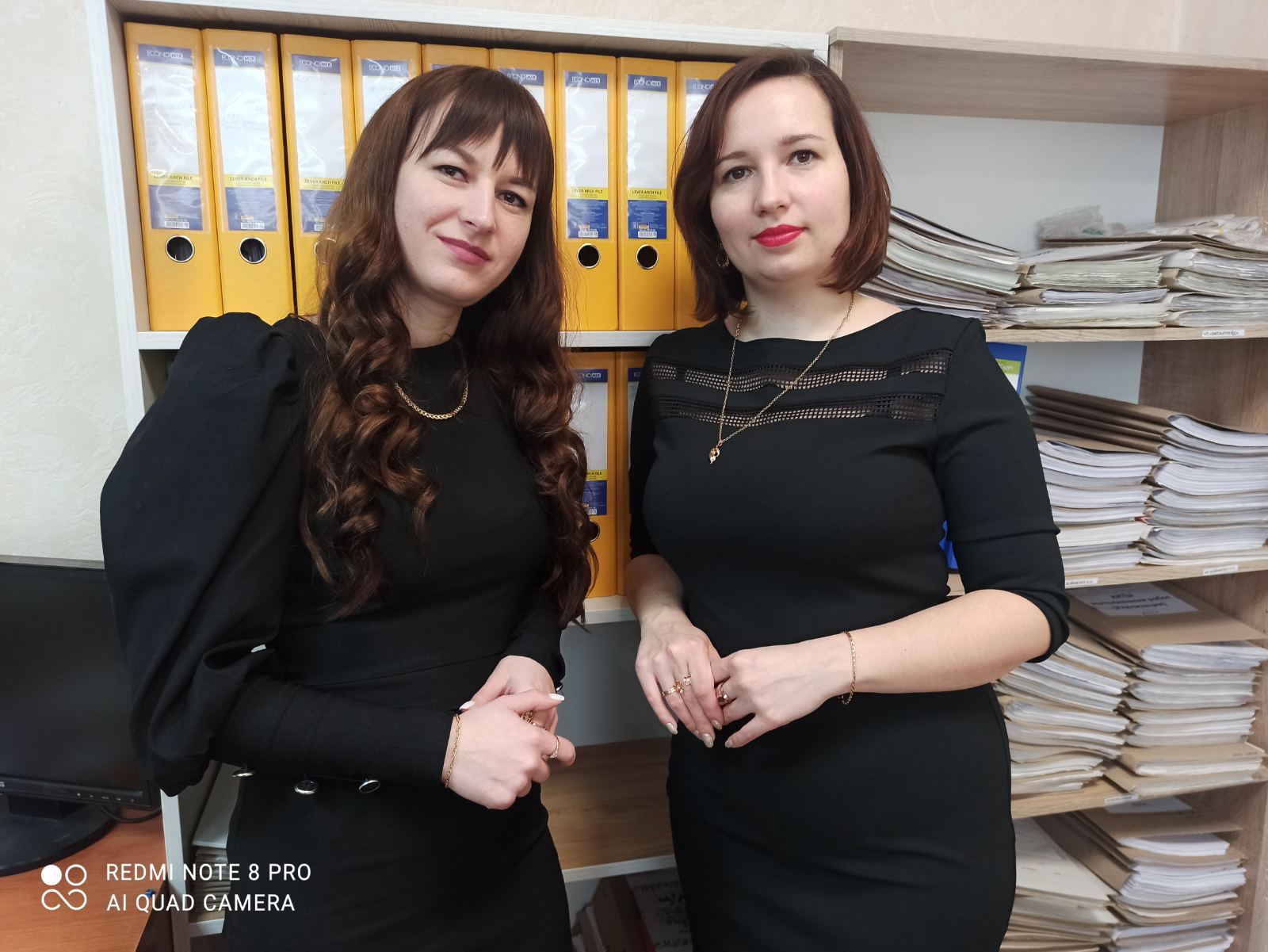 Оказание содействия в подготовке документов для:регистрации юридических лиц и ИП (подготовка Уставов, приказов, протоколов);сферы охраны труда;подготовка договоров, контрактов  между юридическими лицами и индивидуальными предпринимателями, в том числе внешнеторговые контракты.2. Оказание содействия субъектам малого и среднего предпринимательства в получении финансовых и материально-технических ресурсов:— разработка бизнес-планов;— подготовка и оформление документов для получения кредитов;— подготовка и оформление документов для лизинга.3. Оказание помощи в поиске помещений для аренды офисов, складов, производственных помещений, открытых площадок.4. Ведение бухгалтерского учета и составление отчетности  на уже действующих предприятиях различной формы собственности  при любой системе налогообложения, а также постановка учета с «нуля», учет у индивидуального предпринимателя, восстановление учета:оформление  налоговых регистров; заполнение и предоставление налоговых деклараций в ИМНС;обработка первичной документации;отражение всех хозяйственных операций на счетах или в книгах учета;начисление заработной платы, ведение кадровых документов;ведение расчетов в валюте и белорусских рублях в системе "Клиент-банк";ведение персонифицированного и воинского учета;предоставление отчетов в ФСЗН и Белгосстрах, статистические органы;внешнеторговые операции (оформление документов по экспорту и импорту, взаимодействие с таможенными органами).4. Помощь при приобретении терминала, кассового оборудования, консультации по  подключению эквайринга, выбор оптимального тарифного плана банковских продуктов при открытии расчетного счета.5. Оказываем содействие в изготовлении различного рода печатей, штампов, клише, осуществляем цифровую печать всех видов полиграфической продукции (визитки, бланки, наклейки, листовки, афиши, рекламные плакаты, буклеты).6. Секретарские и офисно-административные услуги.Совместно со Сморгонским районным исполнительным комитетом центр поддержки предпринимательства планирует проведение семинаров по актуальным вопросам для субъектов малого и среднего бизнеса. Если у ВАС возникли вопросы по организации или ведению бизнеса приглашаем к нам на бесплатную консультацию!